О посещении иностранными гражданами 
парка «Августовский канал» без визыИнформация о посещении иностранцами парка «Августовский канал» без визыИностранные граждане без открытия виз могут приехать в Беларусь на территорию специального туристско-рекреационного парка «Августовский канал» и прилегающие к нему территории.Пересечь Государственную границу Республики Беларусь можно с Республикой Польша – в пунктах пропуска Лесная (Рудавка), Брузги (Кузница Белостоцкая), с Литовской Республикой – в пунктах пропуска Привалка (Швяндубре), Привалка (Райгардас). Посещать без визы можно следующие территории:города Гродно;Сопоцкинского сельского совета;Гожского сельского совета;Подлабенского сельского совета;Коптевского сельского совета;Одельского сельского совета.Основанием для посещения парка «Августовский канал» без визы является документ установленного образца, который выдает иностранному гражданину белорусская туристическая фирма.Для получения данного документа туристу необходимо:обратиться в туристическую фирму, имеющую право на оформление таких документов;получить документ, предоставляющий право въезда на территорию парка «Августовский канал» без визы.Перед выездом необходимо оформить страховой полис на пребывание в Республике Беларусь.При безвизовом въезде в Республику Беларусь иностранный гражданин в пункте пропуска обязан предъявить:действительный документ для выезда за границу (паспорт);документ установленного образца, предоставляющий право на посещение (оформляется туристической фирмой);медицинскую страховку.Дополнительную информацию можно получить на интернет-портале: www.grodnovisafree.by.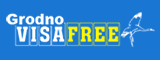 